Statement of intent Aims and objectivesLegislationMeeting RequirementOrganisation of the programmeTraining of staffDelivery of the programmeWorking with parentsEqual opportunitiesConfidentiality Bullying incidentsMonitoring and reviewAppendicesPSHE at Holden Clough Primary School- overview Nursery-Year 6Extremism and Radicalisation Additional UnitsSubstance Related Abuse Additional UnitsStatement of intentAt Holden Clough Primary we understand the importance of developing pupil’s knowledge, skills and attributes in order to keep themselves healthy and safe whilst introducing them to the opportunities, challenges and responsibilities they will face growing up and preparing them for life and work in the future. PSHE education is embedded in daily life at Holden Clough and we actively promote the moral, cultural, mental and physical development of our pupils. This helps to foster their wellbeing and develop character and personal attributes that we believe are fundamental to our pupils being happy, successful and productive. This policy, in line with the new whole school Dimensions Curriculum and PSHE Programme – 3D PSHE, reflects the 2020 guidance and covers all aspects of Relationships Education and Health Education in an age-appropriate way.Aims and objectivesThe National Curriculum states that ‘all schools should make provision for personal, social, health and economic education (PSHE), drawing on good practice.’According to the Education Act 2002 and the Academies Act 2010, the PSHE curriculum should be a balanced and broadly-based curriculum which ‘promotes the spiritual, moral, cultural, mental and physical development of pupils at the school and of society, and prepares pupils at the school for opportunities, responsibilities and experiences of later life.’There are three underlying core themes taught throughout Dimensions 3D PSHE, within which there is broad overlap and flexibility: -Health and WellbeingRelationshipsLiving in the Wider WorldPupils are encouraged to participate in a wide variety of activities, enabling them to make significant contributions to both life in school and within the wider community. This allows them to become aware of their skills and talents, develop their self-worth, learn to work as part of a team and take greater responsibility for their own learning. In doing so, they are able to reflect and evaluate on how they are making progress. The 3D PSHE Programme provides pupils with the means to handle many of the social, cultural, spiritual, physical and moral issues that occur throughout life.3D PSHE helps pupils to develop and demonstrate skills and attitudes that will allow them to participate fully, and contribute positively, to life in modern Britain. Pupils learn to respect similarities and differences between our diverse cultures in order to build successful and meaningful friendships and relationships that are vital to the world we live in.Dimensions 3D PSHE supports the development of the attitudes, values, skills and behaviour which enable pupils to: -Live healthy lifestylesAddress personal hygieneDevelop an awareness of changing and growingDeal with different emotions in an appropriate wayKeep safeCommunicate well with others and work as a teamDefine, identify and know how to respond to bullyingKnow where and how to seek help when neededTreat everybody with respectForm and build positive relationshipsUnderstand the reasons for rules, and their responsibility to keep themLearn about their responsibility in caring for othersBe active in their own learningBe active within their communityManage money wellKeep safe onlineSelf-assess and identify their strengths and weaknessesKnow how to make emergency callsKnow basic First AidWork collaboratively and respectfullyAppreciate diversityEmpathise with other points of viewExpress opinions clearlyUnderstand the changes that occur in pubertyDevelop strategies for managing changing emotionsLegislationMaintained schools are required to have an up-to-date policy for PSHE. This Dimensions 3D Primary PSHE Policy is informed by the following links:-This policy will be compliant with the following guidance:DfE ‘Sex and Relationship Education Guidance’ 2000 Guidance on Relationships, Relationships and Sex Education, and Health EducationDfE ‘Science programmes of study: key stages 1 and 2’ 2013PSHE Association Guidance 2019 PSHE AssociationThe Academies Act 2010 Academies Act 2010DfE Relationship and Health Education Guidance July 2019Children’s Act 1989Equality Act 2010Education Act 2011 Parliament UK Report 2019Children and Social Work Act 2017  Common inspection framework: education, skills and Early Years from September 2015.04/04/17 amendments to the Children and Social Work Bill about Mandatory Relationship Education in Primary Schools by 2019.OFSTED Exploring the school’s actions to prevent Homophobic and Transphobic bullying – all age groups September 2013 ref no 120181.2. Meeting RequirementUnder the Education Act 2002/ Academies Act 2010 all schools must provide a balanced and broadly- based curriculum which:Promotes the spiritual, moral, cultural mental and physical development of pupils at the school and of society.Prepares pupils at school for the opportunities, responsibilities and experiences of later life.PSHE is set within the wider legislative context – The 2006 Education and Inspections Act laid duty on Governing Bodies to ‘promote the wellbeing of pupils at the school’. The duty came in effect in 2007. We welcome our duties under the Equality Act 2010 that we have a duty not to discriminate against people on the basis of their age, disability, gender, gender identity, pregnancy or maternity, race, religion or belief and sexual orientation.We believe this policy is in line with the Equality Act 2010 as it is fair, it does not prioritise or disadvantage any pupil and it helps to promote equality at this school.Related policies:Anti-Bullying PolicyBehaviour PolicyRE (Relationship Education) Policy      Child Protection and Safeguarding PolicyCurriculum Policies (PE, Science)DAAT Policy      E-safety PolicyOrganisation of the programmeThe PSHE programme will be developed in conjunction with the views of teachers, pupils and parents by SLT and the PSHE coordinator, in accordance with DfE recommendations.The majority of the Relationship and DAAT programme will be delivered through the personal, social, health and economic (PSHE) education, with statutory aspects taught via the science curriculum. In EYFS, key stage 1 and key stage 2, the topics are broken down into specific areas that will be taught appropriate to pupils’ ages within the 3D Scheme. Elements of the topics for key stage 1 and 2 are statutory in accordance with the science national curriculum and therefore must be taught.  Training of staffAll staff members at the School will undergo training to ensure they are up-to-date with the requirements of the PSHE curriculum.Training of staff will also be scheduled around any updated guidance on the programme and any new developments in curriculum guidance.Delivery of the programmeAt Holden Clough Community Primary school we follow the 3D PSHE scheme as well as some lessons that are taught through year group topics.Classes may be taught in gender-segregated groups dependent upon the nature of the topic being delivered at the time, and the cultural background of pupils where it is only appropriate to discuss the body in single gender groups.Throughout every year group, appropriate diagrams, videos, books, games, discussion and practical activities will be used to assist learning.Inappropriate images, videos, etc. will not be used, and resources will be selected with sensitivity given to the age and cultural background of pupils.Pupils will be prevented from accessing inappropriate materials on the internet when using such to assist with their learning. The prevention measures taken to ensure this, are outlined in the School’s E-safety Policy, and Acceptable Terms of Use Agreement. Teachers will establish what is appropriate for one-to-one and whole-class settings, and alter their teaching of the programme accordingly.Teachers will ensure that pupils’ views are listened to and will encourage them to ask questions and engage in discussion. Teachers will answer questions sensitively and honestly.The school understands that pupils with special education needs and disabilities (SEND) are entitled to a broad and balanced curriculum and the programme will be designed to be inclusive of all pupils. Teachers will understand that they may need to be more explicit and adapt their planning of work in order to appropriately deliver the programme to pupils with SEND.External experts may be invited to assist from time-to-time with the delivery of the PSHE curriculum, but will be expected to comply with the provisions of this policy. Relationships Education (Statutory)The focus of 3D PSHE in primary school is on teaching the fundamental building blocks and characteristics of positive relationships, with particular reference to friendships, family relationships and relationships with other children and adults. 3D PSHE teaches pupils, in an age-appropriate way, what a healthy relationship is, enabling them to form a clear understanding of the features of positive relationships that are likely to lead to fulfilment, happiness and security. Pupils learn what friendship is, what family means and who the people are who can support them. Our school’s careful use of 3D PSHE teaches about families in a well-judged and sensitive way, based on a clear knowledge of the pupils and their circumstances, reflecting that some children have different family structures and supportive relationships. They learn how to take turns, how to treat each other with kindness, consideration and respect, the importance of honesty and truthfulness, permission seeking and giving, and the concept of personal privacy. Establishing personal space and boundaries, showing respect and understanding, including the differences between appropriate and inappropriate or unsafe physical, and other, contact are the forerunners of teaching about consent, which takes place at secondary. 3D PSHE lessons teach pupils about online safety and appropriate behaviour online, including sharing data and ways in which information provided by users may be used negatively. 3D PSHE’s Relationship Education encourages the development and practice of resilience and perseverance, self-respect and self-worth. Pupils are also helped to develop personal attributes including honesty, integrity, courage, humility, kindness, generosity, trustworthiness and a sense of justice. In 3D PSHE, this is achieved through a plethora of exciting and innovative learning experiences for in active citizenship. Pupils are taught about positive emotional and mental wellbeing, including how friendships can support mental wellbeing. They also learn about safe relationships, focusing on boundaries and privacy and ensuring that they understand that they have rights over their own bodies. This also covers understanding boundaries in friendships with peers, in families and with others, in all contexts, including online. In 3D PSHE, pupils are clearly taught how to report concerns and seek advice when they suspect or know that something is wrong. Of paramount importance is ensuring the balance between informing children about making sensible decisions to stay safe (including online) without frightening them unnecessarily, whilst also making it clear that it is never the fault of a child who is exploited or abused, and why victim blaming is always wrong.3D PSHE Extremism and Radicalisation Unit We use the 3D PSHE Extremism and Radicalisation Units. In KS1 we cover understanding the differences between ‘fact’ and ‘opinion’; recognising and respecting similarities and differences between people; how to deal with confrontation; understanding that difference is a positive feature. In KS2 we look at how to deal with peer pressure; how extremism manifests itself; homophobia and racism as extremist behaviours; terrorism. (see appendix b)Fact and Op3D PSHE Substance Related Abuse Unit We use the 3D Substance Related Abuse Unit. This covers keeping safe; understanding some of the consequences of risk-taking; knowing some of the different forms addiction can take; the names of the most common drugs; how advertising influences our choices. (see appendix c)Working with parentsThe school understands that the teaching of some aspects of PSHE may be of concern to parents/carers.The school will ensure that no teachers express their personal views or beliefs when delivering the programme.Parents/carers will be consulted about this policy and curriculum content through parent meetings, working parties and class half termly newslettersParents will be given the written option of withdrawing their child from Sex Education sessions (See RE Policy).The school respects the legal right of parents/carers to withdraw their child from all or part of the sex and relationship education programme, except for those statutory parts included in the science national curriculum. (See RE Policy)Equal opportunitiesThe school understands and abides by The Equality Act 2010, and fully respects the rights of pupils and staff members, regardless of any protected characteristics that he/she may have.The school is dedicated to delivering the PSHE programme with sensitivity and respect, avoiding any derogatory or prejudicial terms which may cause offence. ConfidentialityConfidentiality within the classroom is an important component of PSHE education, and teachers are expected to respect the confidentiality of their pupils as far as is possible.Teachers must, however, alert the headteacher about any suspicions of inappropriate behaviour or potential abuse as per school’s Child Protection Policy.   Bullying incidents The school has a zero-tolerance approach to bullying. Any bullying incidents caused as a result of the sex and relationship education programme, such as those relating to sexual orientation, will be dealt with as seriously as other bullying incidents within the school.Any occurrence of these incidents should be reported to a member of school staff, who will then discipline the pupil once he/she is on school premises.These incidents will be dealt with following the process in our Anti-bullying and Acceptable Behaviour from Parents Policy . The headteacher will decide whether it is appropriate to notify the police or an anti-social behaviour coordinator in their LA of the action taken against a pupil. Monitoring and reviewThis policy will be reviewed by the headteacher in conjunction with the PSHE coordinator on a bi-annual basis.Any changes needed to the policy, including changes to the programme, will be implemented by the headteacher and PSHE Coordinator.Any changes to the policy will be clearly communicated to all members of staff.Appendix a: PSHE at Holden Clough Primary School PrimaryThe outline below shows an overview of where PSHE lessons are covered and how they build on the previous year. As well as the Core Themes taught through the 3D scheme, additional lessons are also delivered through half termly topics.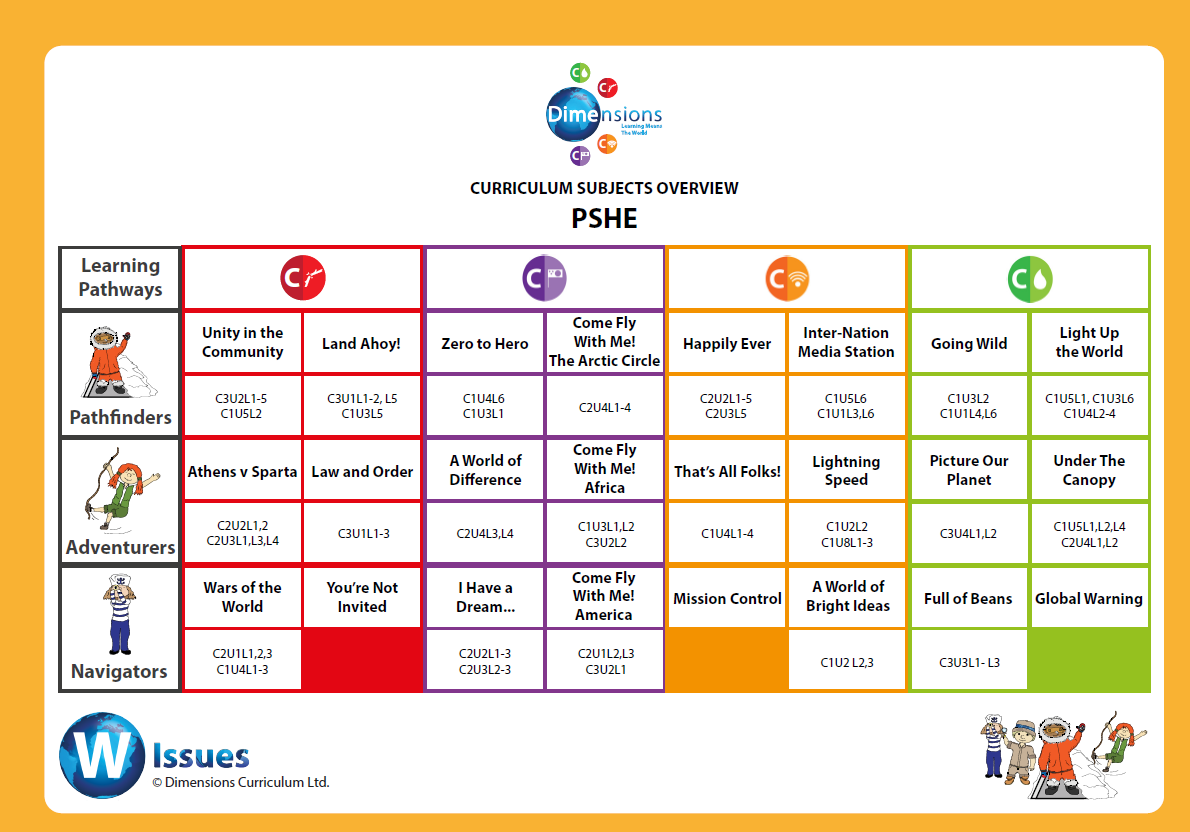 Nursery OverviewReception Overview Year One Overview
Year Two Overview Year Three Overview Year Four Overview Year Five OverviewYear Six OverviewAppendix b)	Extremism and Radicalisation Additional Units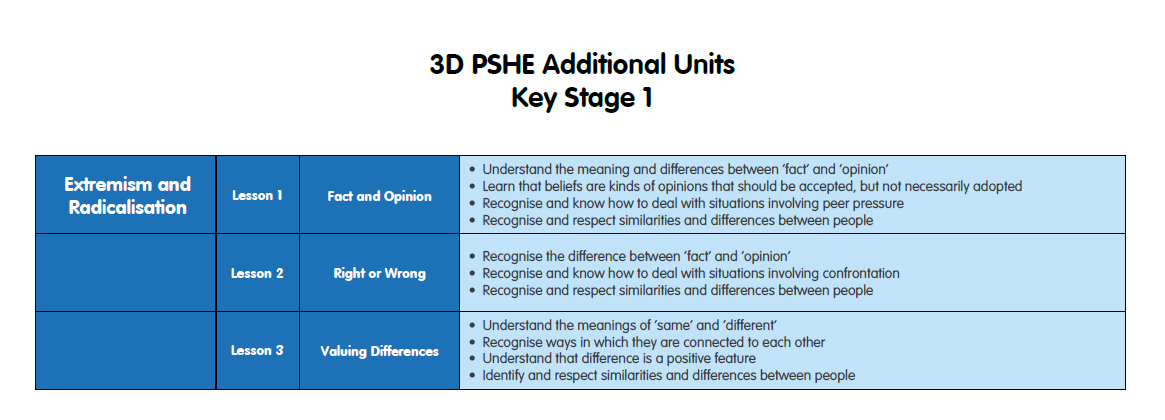 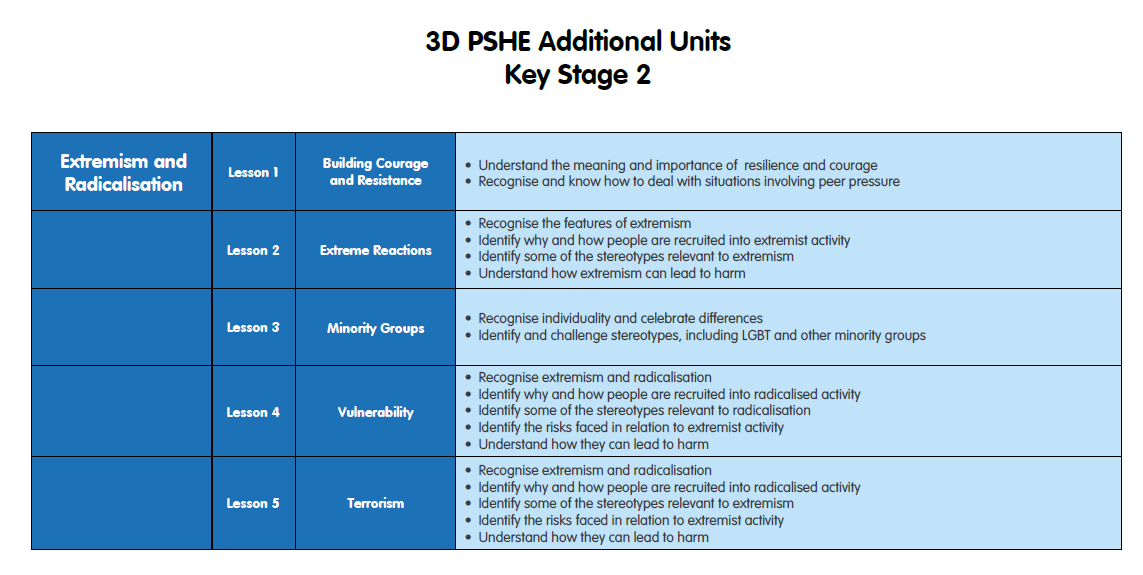 Appendix c)	Substance Related Abuse Additional Units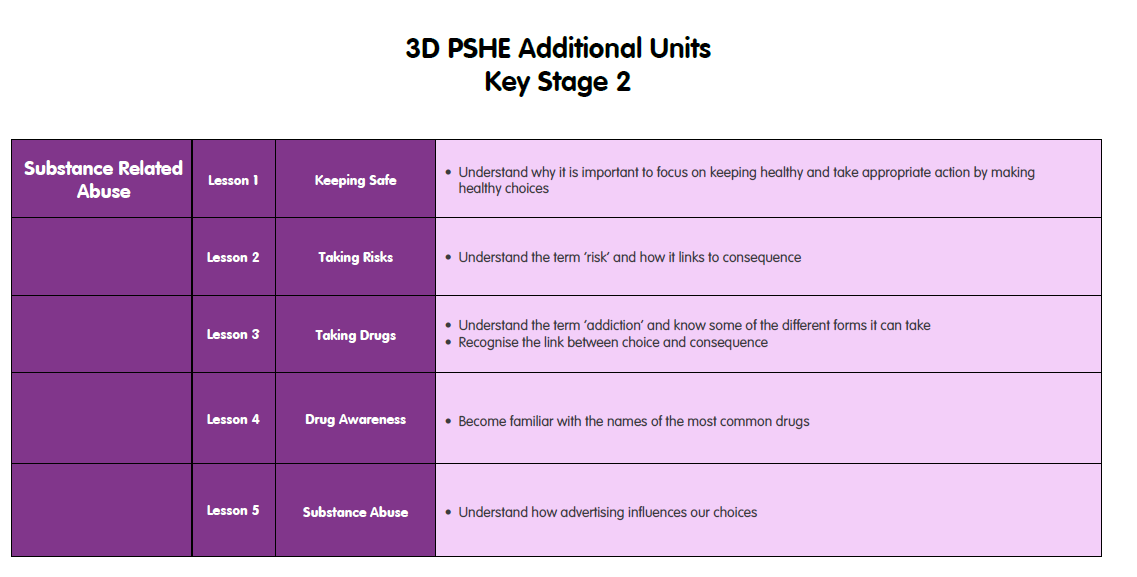 Making relationshipsLessonsPlays in a group, extending and elaborating play ideas (DM 30-50 months)Lesson 1 ‘Let’s Play Shops’Initiates play, offering cues to peers to join in (DM 30-50 months)Lesson 2 ‘Who’s Playing’Responds to what others say or do and keeps play going(DM 30-50 months)Lesson 2 ‘Who’s Playing’Demonstrates friendly behaviour, initiating conversations and forming good relationships with peers and familiar adults(DM 30-50 months)Lesson 4 ‘Good Friends’Self Confidence / AwarenessLessonsSelects and uses activities and resources with help(DM 30-50 months)Lesson 5 ‘Make Your Choice’Enjoys responsibility of carrying out small tasks(DM 30-50 months)Lesson 6 ‘Odd Jobs’Talks confidently to other children when playing(DM 30-50 months)Lesson 7 ‘Chatterbox!’Communicates freely about own home and community(DM 30-50 months)Lesson 8 ‘Where I Live’Shows confidence in asking adults for help (DM 30-50 months)Lesson 9 ‘Can You Help?’Welcomes and values praise for what they have done(DM 30-50 months)Lesson 10 ‘Well Done!’Is more outgoing towards unfamiliar people and more confident in new social situations (DM 30-50 months)Lesson 11 ‘A New Baby’Managing Feelings / BehaviourLessonsBegins to accept the needs of others 
(DM 30-50 months)Lesson 12 ‘Deaf Girl’Takes turns and shares resources, sometimes with support(DM 30-50 months)Lesson 13 ‘Fair Shares’Adapts behaviour to different events, social situations and changesin routine (DM 30-50 months)Lesson 14 ‘The Pantomime’Is aware of own feelings and knows that some actions and wordscan hurt others’ feelings (DM 30-50 months)Lesson 15 ‘You Smell!’Can usually tolerate delay when needs are not immediately met,and understands wishes may not always be met(DM 30-50 months)Lesson 16 ‘A Waiting Game’Making relationshipsLessonsInitiates conversations, attends to and takes account of what others say (DM 40-60 months) It’s all about…taking part!Lesson 7 ‘An Old Friend’Explains own knowledge and understanding (DM 40-60 months)It’s all about… taking part!Lesson 16 ‘All Join In’Lesson 23 ‘Eid Mubarak!’Asks appropriate questions of others (DM 40-60 months) It’s all about… being smart!Lesson 11 ‘I Feel Poorly’Lesson 18 ‘A Piece of Cake’Takes steps to resolve conflicts with other children by finding compromises (DM 40-60 months) It’s all about…where to start!Lesson 4 ‘It’s Your Turn’Plays co-operatively, taking turns with others (ELG) It’s all about…taking part!Lesson 4 ‘It’s Your Turn’Lesson 24 ‘Playtime Games’ Lesson 25 ‘Litter Bug!’Takes account of one another’s ideas about how to organise an activity (ELG) It’s all about… having heart!Lesson 10 ‘Rainy Days’Lesson 19 ‘Busy Body’Shows sensitivity to others’ needs and feelings and form positive relationships with adults and other children (ELG) It’s all about… having heart!Lesson 1 ‘Hide and Seek’Lesson 7 ‘An Old Friend’Lesson 14 ‘Family Fun’Lesson 23 ‘Eid Mubarak!’Self Confidence / AwarenessLessonsConfident to speak to others about own needs, wants, interests and opinions (DM 40-60 months) It’s all about… being smart!Lesson 3 ‘I Like...’Lesson 10 ‘Rainy Days’Lesson 25 ‘Litter Bug!’Can describe self in positive terms and talk about abilities 
(DM 40-60 months) It’s all about… being smart!Lesson 8 ‘Me and You’Lesson 15 ‘One Gold Star’Self Confidence / AwarenessLessonsConfident to try new activities (ELG) It’s all about…being smart!Lesson 6 ‘Taking the Plunge’Says why they like some activities more than others (ELG) It’s all about… being smart!Lesson 2 ‘Nan’s House’Confident to speak in a familiar group (ELG) It’s all about… taking part!Lesson 10 ‘Rainy Days’Talks about their ideas (ELG) It’s all about... being smart!Lesson 10 ‘Rainy Days’Chooses resources they need for their chosen activities (ELG) It’s all about… being smart!Lesson 18 ‘A Piece of Cake’Says when they do or don’t need help (ELG) It’s all about… being smart!Lesson 6 ‘Take the Plunge’Lesson 17 ‘I’m Stuck’Lesson 21 ‘Dressing Up’Lesson 22 ‘E-Safety, Be Safe’Managing Feelings / BehaviourLessonsBeginning to be able to negotiate and solve problems without aggression (DM 40-60 months) It’s all about…where to start!Lesson 5 ‘What a Problem’Lesson 25 ‘Litter Bug!’Talks about how they and others show feelings (ELG) It’s all about… having heart!Lesson 2 ‘Nan’s House’Lesson 20 ‘The New Pet’Talks about their own and others’ behaviour and its consequences(ELG) It’s all about… being smart!Lesson 12 ‘Clean and Tidy’
Lesson 13 ‘Bully Boy’
Lesson 24 ‘Playtime Games’Works as part of a group or class, and understands and follows the rules (ELG) It’s all about… taking part!Lesson 9 ‘Stick to the Rules’Autumn 1Core Theme 3 Unit 1 LESSON 1: Rules / Expectations - We Expect ...                 Core Theme 3 Unit 1 LESSON 2: Rules / Expectations - Class Charter                Core Theme 1 Unit 5 LESSON 6: Internet Safety - E-Safety
Core Theme 2 Unit 4 LESSON 1: Friendship - Forever Friends                             Core Theme 2 Unit 4 LESSON 2: Friendship - Make Friends                                  Core Theme 3 Unit 1 LESSON 3: Taking Turns - It's Your Turn! Autumn 2Core Theme 2 Unit 1 LESSON 7: Good Manners - How Rude!                              Core Theme 1 Unit 4 LESSON 1: Happiness - Smile!
Core Theme 1 Unit 4 LESSON 2: Anger - Grrrr!
Core Theme 2 Unit 1 LESSON 1: Feelings - How I Feel                                          Core Theme 2 Unit 1 LESSON 2: Responses - You and Me                                    Core Theme 2 Unit 1 LESSON 3: Opinions - I Think... Spring 1Core Theme 1 Unit 2 LESSON 4: Washing Hands - Meet Grub!                            Core Theme 1 Unit 1 LESSON 1: Healthy Eating - Vote Green!                            Core Theme 1 Unit 1 LESSON 2: Healthy Eating - Meat Eaters                            Core Theme 1 Unit 1 LESSON 3: Healthy Eating - Party Time!                               Core Theme 1 Unit 1 LESSON 4: Physical Activity - Get Physical!                        Core Theme 2 Unit 3 LESSON 2: Comparisons - All the Same Spring 2Core Theme 2 Unit 2 LESSON 1: Definition - A Bully is...
Core Theme 2 Unit 2 LESSON 2: Unkindness - Blame Game                                Core Theme 2 Unit 2 LESSON 3: Behaviour - Bullying is...
Core Theme 2 Unit 2 LESSON 4: Behaviour - + and –
Core Theme 1 Unit 5 LESSON 4: Personal Safety - Secret Surprise                      Core Theme 1 Unit 5 LESSON 5: Emotional Safety - Getting Help Summer 1Core Theme 2 Unit 3 LESSON 6: Kindness - Give a Little
Core Theme 2 Unit 4 LESSON 5: Family - My Family
Core Theme 2 Unit 4 LESSON 6: Family - Special People
Core Theme 3 Unit 1 LESSON 6: Caring - Talking to Plants
Core Theme 3 Unit 1 LESSON 4: Lending / Borrowing - The Borrowers             Core Theme 3 Unit 1 LESSON 5: Sharing - Share the Booty Summer 2Core Theme 1 Unit 5 LESSON 1: Sun Safety – It’s a Cover Up!                             Core Theme 1 Unit 5 LESSON 2: Road Safety – Green X Code                               Core Theme 3 Unit 3 LESSON 1: Money - Grows on Trees?                                  Core Theme 3 Unit 3 LESSON 2: Money - Coining it in!                                        Core Theme 3 Unit 3 LESSON 3: Money - Keep Money Safe Autumn 1Core Theme 2 Unit 4 LESSON 3: Friendship - Hola! Bonjour!                          Core Theme 2 Unit 4 LESSON 4: Friendship - Share Alike
Core Theme 2 Unit 3 LESSON 1: Fair and Unfair - It's Not Fair!                       Core Theme 3 Unit 2 LESSON 1: Our School - Common Goals                          Core Theme 3 Unit 2 LESSON 2: Belonging - I Belong ...
Core Theme 3 Unit 2 LESSON 3: Belonging - Join Our Club!                             Core Theme 2 Unit 5 LESSON 7: Staying Safe – I Don’t Know You Autumn 2Core Theme 2 Unit 3 LESSON 4: Right and Wrong - In the Right                      Core Theme 1 Unit 4 LESSON 5: Consequences - Good v Bad                          Core Theme 1 Unit 4 LESSON 6: Aspirations - It's a Goal!
Core Theme 2 Unit 1 LESSON 4: Co-operation – Negotiation                           Core Theme 2 Unit 1 LESSON 5: Co-operation - Want to Play?                        Core Theme 2 Unit 1 LESSON 6: Co-operation - Let's Debate! Spring 1Core Theme 1 Unit 2 LESSON 5: Keeping Clean - Bath-time                            Core Theme 1 Unit 2 LESSON 6: Skin - Skinny Tips
Core Theme 1 Unit 2 LESSON 1: Dental Hygiene - Brushing Up!                     Core Theme 1 Unit 2 LESSON 2: Dental Hygiene - Bright White                      Core Theme 1 Unit 2 LESSON 3: Dental Hygiene - Top Teeth                           Core Theme 1 Unit 5 LESSON 3: Drug Safety - Magic Medicine Spring 2Core Theme 1 Unit 3 LESSON 1: Similarities and Differences - Boys v Girls  Core Theme 1 Unit 3 LESSON 2: The Human Body - Body Bits
Core Theme 1 Unit 3 LESSON 3: Growing Up - All Grown Up
Core Theme 1 Unit 3 LESSON 4: Changing Needs - I Need                                        Core Theme 1 Unit 1 LESSON 5: Physical Activity - Mighty Muscles              Core Theme 1 Unit 1 LESSON 6: Exercise - Workout! Summer 1Core Theme 2 Unit 2 LESSON 5: Behaviour - Help Me!
Core Theme 2 Unit 3 LESSON 3: Behaviour - In My Shoes
Core Theme 2 Unit 3 LESSON 5: Teasing - Cry Baby!
Core Theme 3 Unit 2 LESSON 4: Local Citizenship - Our Local Area               Core Theme 3 Unit 2 LESSON 5: Local Citizenship - Community Care            Core Theme 1 Unit 3 LESSON 5: Responsibility - Who's at Fault? Summer 2Core Theme 1 Unit 3 LESSON 6: Emotions – Mood Swings                              Core Theme 1 Unit 4 LESSON 3: Love - Three Little Words                              Core Theme 1 Unit 4 LESSON 4: Sadness - How to Cope                                  Core Theme 3 Unit 3 LESSON 4: Money - Shopping List                                   Core Theme 3 Unit 3 LESSON 5: Choices - This or That?                                  Core Theme 3 Unit 3 LESSON 6: Enterprise - Dragons' Den Autumn 1Core Theme 1 Unit 6 LESSON 1: E-Safety – Online Chat
Core Theme 1 Unit 6 LESSON 2: Online Privacy – The Secrets Jar                  Core Theme 1 Unit 6 LESSON 3: Online Privacy – E-Protection
Core Theme 3 Unit 1 LESSON 1: Rules – I’m In Charge!
Core Theme 3 Unit 1 LESSON 2: Thinking Ahead – Lesson Planning              Core Theme 3 Unit 1 LESSON 3: Taking the Lead – Learning Time Autumn 2Core Theme 2 Unit 5 LESSON 1: Friendship – Best Features                           Core Theme 2 Unit 5 LESSON 2: Friendship – Circles Time                              Core Theme 2 Unit 5 LESSON 3: Friendship - Falling Out                                 Core Theme 2 Unit 5 LESSON 4: Friendship – The BAFAs                                                                                                                         Core Theme 1 Unit 5 LESSON 1: Loss / Separation – Lost!                               Core Theme 1 Unit 5 LESSON 2: Loss / Separation – Found! Spring 1Core Theme 1 Unit 1 LESSON 1: Physical, Emotional and Mental – I Am Who I Am!
Core Theme 1 Unit 1 LESSON 2: Physical, Emotional and Mental – Hearts and Minds                                                                                                                         Core Theme 1 Unit 1 LESSON 3: Physical, Emotional and Mental – Three in One
Core Theme 1 Unit 2 LESSON 4: Sleep – Sweet Dreams Spring 2Core Theme 2 Unit 1 LESSON 1: Clear Messages – Dot, Dot, Dash
Core Theme 2 Unit 1 LESSON 2: How to Listen – Listen Up!
Core Theme 3 Unit 2 LESSON 1: Different Communities – My Community. Core Theme 3 Unit 2 LESSON 2: School Communities – School Swap Summer 1Core Theme 1 Unit 7 LESSON 1: Before Puberty – You’ve Grown!
Core Theme 1 Unit 7 LESSON 2: Visible Changes – Mind the Gap                  Core Theme 1 Unit 8 LESSON 1: How to Help – Who to Call
Core Theme 1 Unit 8 LESSON 2: Emergency Calls – Calling 999
Core Theme 1 Unit 8 LESSON 3: Emergency Calls – Ambulance, Now! Summer 2Core Theme 1 Unit 2 LESSON 1: A Balanced Approach – Define: Healthy     Core Theme 1 Unit 2 LESSON 2: Physical Exercise – Active Kids?
Core Theme 1 Unit 2 LESSON 3: Lifestyle Choices – It’s Your Choice             Core Theme 2 Unit 2 LESSON 1: Working Together – Name Game                         Core Theme 2 Unit 2 LESSON 2: Working Together – Build It Up                   Core Theme 2 Unit 2 LESSON 3: Shared Goals – Better Places Autumn 1Core Theme 1 Unit 6 LESSON 4: Online Privacy – It’s Personal
Core Theme 1 Unit 6 LESSON 5: Internet Use – Online Usage
Core Theme 1 Unit 6 LESSON 6: Internet Use – Age Limits
Core Theme 3 Unit 3 LESSON 1: Gender Stereotypes – His and Hers Autumn 2Core Theme 2 Unit 3 LESSON 1: Reactions - Frustration
Core Theme 2 Unit 3 LESSON 2: Self-Worth – I’m a Marvel!
Core Theme 2 Unit 3 LESSON 3: Persistence and Resilience - Don’t Give Up
Core Theme 2 Unit 3 LESSON 4: Negative Persistence – Over and Over       
Core Theme 1 Unit 5 LESSON 5: Feelings - Overreacting Spring 1Core Theme 1 Unit 3 LESSON 1: A Balanced Diet – Plant or Animal?             Core Theme 1 Unit 3 LESSON 2: A Balanced Diet – Balancing Act                  Core Theme 1 Unit 3 LESSON 3: Working with Food – Master Chef              Core Theme 1 Unit 3 LESSON 4: Working with Food – Our Food Hall Spring 2Core Theme 2 Unit 1 LESSON 3: Responding to Others – Agony Aunts         Core Theme 2 Unit 1 LESSON 4: Expressing Opinions – It’s Debatable          Core Theme 1 Unit 5 LESSON 3: Loss / Separation – Left Behind
Core Theme 1 Unit 5 LESSON 4: Family Changes – Two Homes Summer 1Core Theme 1 Unit 4 LESSON 1: Identified Strengths – I’m Good at That     Core Theme 1 Unit 5 LESSON 6: Self-Respect – Let’s Rock!
Core Theme 1 Unit 4 LESSON 2: Identified Strengths – Future Me
Core Theme 1 Unit 4 LESSON 3: Setting Goals – That’s My Goal!                   Core Theme 1 Unit 4 LESSON 4: Setting Goals – The Impossible Dream Summer 2Core Theme 2 Unit 4 LESSON 1: Connections – Paper Chains
Core Theme 2 Unit 4 LESSON 2: Family Links – Family Tree
Core Theme 2 Unit 4 LESSON 3: Religious Views – Faith Findings                  Core Theme 2 Unit 4 LESSON 4: Celebrate Diversity – Inside Outside           Core Theme 3 Unit 4 LESSON 1: Money Choices – A Million Dollars              Core Theme 3 Unit 4 LESSON 2: Managing Money – Design Choices Autumn 1Core Theme 3 Unit 1 LESSON 1: Structure – Just Imagine ...
Core Theme 3 Unit 1 LESSON 2: Law and Order – In Charge
Core Theme 3 Unit 1 LESSON 3: U.N. Rights – Our Rights
Core Theme 2 Unit 4 LESSON 5: Online Relationships – A Risky Business     Core Theme 1 Unit 5 LESSON 1: Drugs – Just Say No!                                                Core Theme 1 Unit 5 LESSON 2: Alcohol – Drink Aware Autumn 2Core Theme 1 Unit 4 LESSON 1: Death and Grief – It’s Natural
Core Theme 1 Unit 4 LESSON 2: Death and Grief - Poppies
Core Theme 1 Unit 4 LESSON 3: Managing Conflict – Families at War          Core Theme 3 Unit 2 LESSON 1: Community Event – We’re Cultured!Spring 1Core Theme 1 Unit 1 LESSON 2: Physical, Emotional and Mental – What’s Puberty?
Core Theme 1 Unit 1 LESSON 3: Healthy Lifestyles – You Choose!                   Core Theme 1 Unit 5 LESSON 3: Tobacco – Up in Smoke                                                          Core Theme 1 Unit 5 LESSON 4: Substance Abuse – Let’s Be Frank Spring 2Core Theme 1 Unit 1 LESSON 1: Physical, Emotional and Mental – 3-Dimensional
Core Theme 2 Unit 1 LESSON 1: Confidentiality – Secret Info
Core Theme 2 Unit 1 LESSON 2: Listening – I’m All Ears!                                 Core Theme 2 Unit 1 LESSON 3: Responding – Scenarios Summer 1Core Theme 1 Unit 2 LESSON 1: Food Choices – Secret Eaters
Core Theme 1 Unit 2 LESSON 2: Food Choices – Invention Team                   Core Theme 1 Unit 2 LESSON 3: Cooking – Michelin Stars
Core Theme 2 Unit 4 LESSON 1: Physical Contact – Touch Sensitive Summer 2Core Theme 2 Unit 2 LESSON 1: Responding - Scrabble
Core Theme 2 Unit 2 LESSON 2: Shared Goals – It’s All Go!                             Core Theme 2 Unit 2 LESSON 3: Community Spirit – All Join In                      Core Theme 1 Unit 5 LESSON 5: Basic First-Aid – First Aids Tips Autumn 1Core Theme 1 Unit 3 LESSON 1: Identified Strengths – Big Dreams               Core Theme 1 Unit 3 LESSON 2: Identified Strengths – Big Achievers           Core Theme 1 Unit 3 LESSON 3: Setting Goals – ‘Super Futures’                    Core Theme 1 Unit 3 LESSON 4: Setting Goals – I Can Do That!                      Core Theme 1 Unit 5 LESSON 6: Internet Safety – Fake News Autumn 2Core Theme 2 Unit 3 LESSON 1: Race and Ethnicity – United States?           Core Theme 2 Unit 3 LESSON 2: Gender Stereotypes – Jobs 4 All                  Core Theme 2 Unit 3 LESSON 3: Culture – Cultural Feast Spring 1Core Theme 1 Unit 1 LESSON 4: Physical Illness – Bleugh!
Core Theme 1 Unit 1 LESSON 6: Immunisation – One Sharp Scratch             Core Theme 2 Unit 4 LESSON 3: Marriage – I Promise... Spring 2Core Theme 1 Unit 1 LESSON 5: Healthy Minds – Young Minds
Core Theme 2 Unit 4 LESSON 4: Mental Wellbeing – Mind Business             Core Theme 2 Unit 4 LESSON 2: Support and Care - Connections Summer 1Core Theme 3 Unit 3 LESSON 1: Budgeting – Money Supermarket
Core Theme 3 Unit 3 LESSON 2: Consumer Sense – Payment Terms             Core Theme 3 Unit 3 LESSON 3: Consumer Sense – A Class Catalogue! Summer 2Core Theme 3 Unit 4 LESSON 1: Generating Income – Making Money Core Theme 3 Unit 4 LESSON 2: Generating Income – Raising Money Signed by:Signed by:Signed by:Signed by:HeadteacherDate:Chair of governorsDate: